ponedeljeksredapetekVELIKONOČNI PONEDELJEKponedeljeksredapetekIZZIV: Poišči poznano osebo na pevskem posnetku 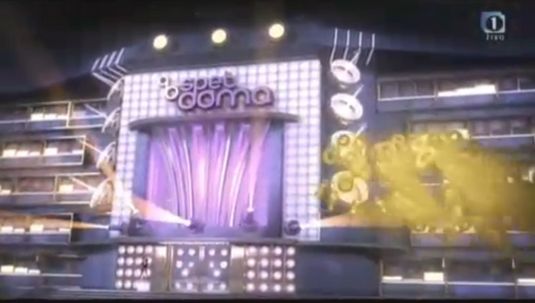 Oglej si posnetek in se zabavaj. Kaj ne bi bilo dobro, če bi tudi mi nastopili na državni televiziji?https://4d.rtvslo.si/arhiv/spet-doma-med-dvema-zboroma/28952004 (KLIKNI)Med dvema zboroma: Pevski zbor Gimnazije ŽelimljeNamig: Tudi jaz sem bila včasih najstnica .ponedeljeksredapetekZAPOJ OB KITARSKI SPREMLJAVI: Nina Pušlar - Lepa si https://www.youtube.com/watch?v=xQ8giaE6VPE 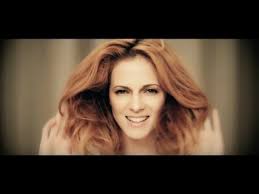 Prenesi si posnetek kitarske spremljave s spletne strani. Peti začneš pri 0:13. Da ti bo lažje si z rokami udarjaj ritem.Zapoj ob kitarski spremljavi. Daj prosto pot svojim čustvom, se sprosti in uživaj ob petju! ♥ ♬ ♥Pošlji mi kakšno svojo sliko, ko poješ in ustvarjaš. Lahko mi pišeš:na mail (ema.nartnik@gmail.com ali ema.golavsek@2os-zalec.si),na fb messenger (Ema Golavšek),na instagram (emichienn).Pošlji mi kakšno svojo sliko, ko poješ in ustvarjaš. Lahko mi pišeš:na mail (ema.nartnik@gmail.com ali ema.golavsek@2os-zalec.si),na fb messenger (Ema Golavšek),na instagram (emichienn).